RLO.602.2.2023	Pułtusk, dnia 02.10.2023 r.Zapytanie ofertoweNazwa zadania: Opracowanie raportu z wykonania „Programu Ochrony Środowiska 
dla Powiatu Pułtuskiego na lata 2021-2024 z uwzględnieniem perspektywy do 2028 roku 
wraz z prognozą oddziaływania na środowisko" za lata 2021 – 2022.I. ZamawiającyStarostwo Powiatowe w Pułtuskuul. Marii Skłodowskiej-Curie 1106-100 PułtuskII. Tryb udzielenia zamówieniaDo niniejszego postępowania nie mają zastosowania przepisy i procedury określone ustawą 
z dnia 11 września 2019 r. Prawo zamówień publicznych (t. j. Dz.U. z 2023 poz. 1605) zwana dalej ustawą Pzp. Wartość zamówienia nie przekracza kwoty, o której mowa w art. 2 ust. 1 pkt 1 
w/w ustawy.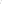 Zamówienie będzie prowadzone w sposób celowy i oszczędny z zachowaniem zasady 
uzyskania najlepszych efektów.W sprawach nieuregulowanych w niniejszym postępowaniu zastosowanie będą miały przepisy Kodeksu Cywilnego.Opracowanie raportu powinno być zgodne z przepisami ustawy z dnia 27 kwietnia 2001 r. Prawo ochrony środowiska (Dz. U. z 2022 r. poz. 2556, ze zm.).III. Opis przedmiotu zamówieniaPrzedmiotem zamówienia jest: Opracowanie raportu z wykonania „Programu Ochrony Środowiska dla Powiatu Pułtuskiego na lata 2021 - 2024 z uwzględnieniem perspektywy do 2028 roku wraz z prognozą oddziaływania na środowisko", za lata 2021 – 2022 , zwanego dalej Raportem na podstawie z art. 18 ust. 2 i 3 ustawy z dnia 27 kwietnia 2001r. Prawo ochrony środowiska (Dz. U. z 2022 r. poz. 2556, ze zm.)Raport ma zostać sporządzony na postawie „Programu ochrony środowiska dla Powiatu Pułtuskiego na lata 2021 – 2024 z uwzględnieniem perspektywy do 2028 roku wraz z prognozą oddziaływania na środowisko”, zwanego dalej Program Ochrony Środowiska.Raport musi zawierać kompleksową analizę stopnia realizacji planowanych zadań 
na lata 2021- 2022. Opracowanie powinno zostać sporządzone zgodnie z przepisami ustawy Prawo ochrony Środowiska i odnosić się do treści dokumentów podstawowych tj. „Programu ochrony środowiska dla Powiatu Pułtuskiego na lata 2021 – 2024 z uwzględnieniem perspektywy 
do 2028 roku wraz z prognozą oddziaływania na środowisko”.Zakres raportu obejmuje między innymi: główne cele i założenia uchwalonego Programu Ochrony Środowiska;stopień realizacji poszczególnych zadań (z programu);stopień osiągnięcia zakładanych celów w Programie Ochrony Środowiska;- ocena ewentualnych rozbieżności pomiędzy przyjętymi celami i działaniami, a ich  
      wykonaniem oraz analizę przyczyn tych rozbieżności;-  ocena systemu monitoringu.IV. Terminy1. Składanie ofert do dnia 06.10.2023 r.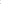 Rozstrzygnięcie zapytania ofertowego do dnia 10.10.2023 r.Przekazanie do Wydziału Rolnictwa, Leśnictwa i Ochrony Środowiska Starostwa Powiatowego w Pułtusku wstępnego opracowania raportu z wykonania Programu Ochrony Środowiska w wersji papierowej – 1 egz. i w wersji elektronicznej – 1 egz. w terminie do dnia 15.11.2023 r.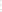 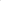 Przedmiot zamówienia należy wykonać do dnia 30.11.2023 r.V. Ocena ofert - kryteria oceny i opis sposobu przyznawania punktacji1. Podstawą wyboru oferty będą następujące kryteria:łączna cena brutto — waga 60% (maksymalnie 60 pkt),termin realizacji zamówienia — waga 40% (maksymalnie 40 pkt).2. Za kryterium "cena” zostaje przypisana maksymalna liczba punktów 60. Liczba punktów   
     przyznawana będzie poszczególnym ofertom za kryteria według poniższej zasady:	      Cmin x 60	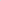 P(Co) =   Co    gdzie: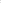 Cmin - najniższa cena spośród wszystkich ważnych ofert i nieodrzuconych, 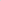 Co - cena ocenianej oferty,P(Co) - liczba punktów za kryterium ceny.3. Wielkość punktowa, jaką poszczególni wykonawcy uzyskają z tytułu kryterium termin realizacji zamówienia, wyliczona będzie według następujących zasad:za zaoferowanie maksymalnego terminu realizacji zamówienia, określonego przez zamawiającego (…… r.) oferta otrzyma 0 pkt.,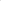 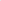 za skrócenie terminu realizacji zamówienia o jeden tydzień oferta otrzyma 10 pkt, 
c) za skrócenie terminu realizacji zamówienia o dwa tygodnie oferta otrzyma 20 pkt,d) za skrócenie terminu realizacji zamówienia o trzy tygodnie oferta otrzyma 30 pkt,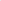       e) za skrócenie terminu realizacji zamówienia o cztery tygodnie lub więcej oferta otrzyma 40 pkt,Za kryterium termin realizacji zamówienia oferta może otrzymać maksymalnie 40 pkt.,Zaproponowany przez Wykonawcę termin realizacji zamówienia zostanie wpisany do umowy, 
a oferta otrzyma adekwatną - wskazaną powyżej liczbę punktów.4.  W przypadku gdy Wykonawca zaoferuje inny termin, dłuższy niż przewidziany w ust.3 pkt a), oferta Wykonawcy zostanie odrzucona z powodu niezgodności z warunkami ustalonymi w zapytaniu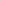 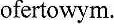 Ostateczna punktacja (C) będzie liczona według wzoru: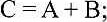 C - ostateczna liczba punktów,- liczba punktów przyznana w kryterium łączna cena brutto,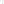 B - liczba punktów przyznana w kryterium termin realizacji zamówienia.6.   Za najkorzystniejszą zamawiający uzna ofertę, która w sumie uzyska największą liczbę punktów za przyjęte kryteria.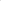 7.   Jeżeli Zamawiający nie będzie mógł dokonać wyboru oferty najkorzystniejszej z uwagi na fakt, iż dwie lub więcej ofert przedstawia taki sam bilans kryterium łącznej ceny brutto i kryterium termin realizacji zamówienia, zamawiający spośród tych ofert wybierze ofertę z najkorzystniejszą ceną ofertową.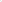 VI. Tryb porozumiewania się oraz miejsce i sposób składania ofert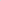 Przed terminem wyznaczonym do dnia złożenia ofert zamawiający dopuszcza możliwość porozumienia się z Wykonawcami za pośrednictwem poczty elektronicznej.Osoby do kontaktu w sprawie zapytania ofertowego: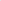           1. Joanna Piecychna, tel. 23 306 71 66, e-mail: j.piecychna@powiatpultuski.pl2. Karolina Stańczak, tel. 23 306 71 67, e-mail: k.stanczak@powiatpultuski.plVII. Sposób obliczenia ceny ofertyCena przedmiotu zamówienia powinna uwzględniać wszystkie elementy związane z prawidłową realizacją niniejszego zamówienia.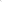 Cena oferty obejmuje wszystkie koszty, jakie poniesie Wykonawca z tytułu należytej oraz zgodnej z obowiązującymi przepisami, realizacji przedmiotu zamówienia.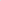 Cenę należy wyliczyć na podstawie indywidualnej kalkulacji Wykonawcy, uwzględniając doświadczenie i wiedzę zawodową Wykonawcy, jak i wszelkie koszty niezbędne do wykonania przedmiotu zamówienia.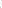 Nie przewiduje się żadnych przedpłat ani zaliczek na poczet realizacji przedmiotu Umowy, 
a płatność nastąpi zgodnie z zapisem Umowy, której projekt załączono do niniejszego zapytania ofertowego.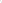 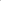 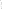 Cena musi być w złotych polskich.Dopuszczalne są negocjacje cenowe.Cena oferty winna zawierać: cenę netto, podatek VAT i cenę brutto. Do oceny ofert Zamawiający przyjmie cenę brutto ogółem z Formularza oferty.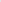 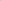 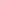 VIII. Opis wymagań stawianych wykonawcy:Oferent zobowiązany jest do udokumentowania posiadanego doświadczenia w realizacji zamówień 
o podobnym charakterze. W tym celu do oferty należy dołączyć wykaz wykonanych usług polegających na opracowaniu raportu z wykonania programu ochrony środowiska wraz z prognozą oddziaływania na środowisko.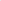 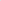 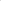 IX. Klauzula informacyjnaZgodnie z art. 13 ust. 1 Ogólnego Rozporządzenia o Ochronie Danych (RODO) informujemy, że:1. administratorem Państwa danych osobowych jest Starostwo Powiatowe w Pułtusku, 
adres: ul. Marii Skłodowskiej-Curie 11, 06-100 Pułtusk,administrator wyznaczył Inspektora Ochrony Danych, z którym mogą się Państwo kontaktować w sprawach przetwarzania Państwa danych osobowych za pośrednictwem poczty elektronicznej: iod@powiatpultuski.pl: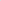 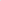 administrator będzie przetwarzał Państwa dane osobowe na podstawie art. 6 ust. 1 lit. c) RODO, tj. w celu wypełnienia obowiązku prawnego ciążącego na administratorze, co wynika z ustawy z dnia 5 czerwca 1998 r. o samorządzie powiatowym oraz ustawy z dnia 14 czerwca 1960 r. Kodeks postępowania administracyjnego;dane osobowe mogą być udostępnione innym uprawnionym podmiotom, na podstawie przepisów prawa, a także na rzecz podmiotów, z którymi administrator zawarł umowę w związku z realizacją usług na rzecz administratora (np. kancelarią prawną, dostawcą oprogramowania, zewnętrznym audytorem, zleceniobiorcą świadczącym usługę z zakresu ochrony danych osobowych);administrator nie zamierza przekazywać Państwa danych osobowych do państwa trzeciego 
lub organizacji międzynarodowej;mają Państwo prawo uzyskać kopię swoich danych osobowych w siedzibie administratora.Dodatkowo zgodnie z art. 13 ust. 2 RODO informujemy, że:I. 	Państwa dane osobowe będą przechowywane przez okres wynikający z przepisów prawa, 
tj. z ustawy z dnia 14 lipca 1983 r. o narodowym zasobie archiwalnym i archiwach 
oraz Rozporządzenia Ministra Kultury i Dziedzictwa Narodowego z dnia 20 października 2015 r. w sprawie klasyfikowania i kwalifikowania dokumentacji, przekazywania materiałów archiwalnych do archiwów państwowych i brakowania dokumentacji niearchiwalnej;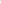 2. 	przysługuje Państwu prawo dostępu do treści swoich danych, ich sprostowania 
lub ograniczenia przetwarzania, a także prawo do wniesienia skargi do organu nadzorczego;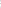 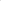 3.  w przypadku realizacji zadań ustawowych podanie danych jest obligatoryjne, w pozostałych przypadkach podanie danych osobowych ma charakter dobrowolny. Konsekwencją niepodania danych będzie odmowa załatwienia sprawy przez administratora;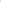 4.  administrator nie podejmuje decyzji w sposób zautomatyzowany w oparciu o Państwa dane osobowe.Zatwierdzam.…………………………….Pułtusk, dnia 27.09.2023 rZałączniki do zapytania ofertowego:Załącznik nr 1 - formularz ofertowyZałącznik nr 2 – oświadczenie o dysponowaniu potencjałemZałącznik nr 3 - wykaz należycie wykonanych usługZałącznik nr 4 – oświadczenie o współpracySprawę prowadzi:Karolina Stańczak, Wydział RLO, tel. 23 306 71 67, e-mail: k.stanczak@powiatpultuski.pl